UPOV e-PVP Administration moduleDocument revised by the Office of the UnionDisclaimer:  this document does not represent UPOV policies or guidanceEXECUTIVE SUMMARY	The purpose of this document is to present information on the UPOV e-PVP Administration Module and the planned future developments concerning:functionalities of UPOV e-PVP Administration Module, as set out in paragraphs 3 and 4 of this document;planned launch , as set out in paragraphs 5 and 6 of this document;joining requirements , as set out in paragraphs 7 and 8 of this document;costs, as set out in paragraphs 9 and 10 of this document;future developments, as set out in paragraph 11 of this document.	The structure of this document is as follows:EXECUTIVE SUMMARY	1UPOV e-PVP administration Module FEATURES	1PLANNED launch DATE	2joining requirements	2cost	2Future developments	2UPOV e-PVP administration Module FEATURES	The UPOV e-PVP administration Module provides the following features for PVP offices:Provide an electronic administration system for the tasks in the workflow defined in document UPOV/INF/15 “Guidance for members of UPOV” (see Flow diagram 1);Share information with applicants;Request information from other participating PVP offices on the availability of DUS reports for a variety (DUS Exchange platform – see document EAM/1/5 “DUS Exchange Platform”);Communicate information to applicants/holders according to rules established by the PVP Office;Publish information in PLUTO DB.	The UPOV e-PVP administration Module provides the following features for the applicants: View information concerning applications, where information is shared by the PVP office;Receive notifications when information shared.PLANNED launch DATE	The UPOV e-PVP Administration Module will form the basis for e-PVP Asia, which is planned to  be made launched in 2024.	The UPOV e-PVP Administration Module is planned to be made available to members of the Union for testing from August 2023.joining requirements	The UPOV e-PVP Administration Module is available for all UPOV members.	The PVP office should discuss their customization needs (if relevant) with the Office of the Union in order to set the planning and define the necessary extra-budgetary resources.costStandard UPOV e-PVP Administration Module	The standard UPOV e-PVP Administration Module will be made available to members of the Union without charge and will be maintained by UPOV.  The member of the Union concerned will need to arrange for the cost of hosting the module on the cloud to be covered.	Typical annual cost of hosting is currently estimated at 1800 USD (50-100 applications per year and less than 1,000 titles in force) or 2400 USD (1,000-2,000 applications per year and less than 10,000 titles in force).  This is calculated based on the current Amazon Web Service pricing scheme, which is subject to change.  Customized UPOV e-PVP Administration Module	Customized versions of the UPOV e-PVP Administration Module according to the specific needs of members of the Union can be developed with UPOV where the necessary extra-budgetary resources are provided and subject to the resource implications for the Office of the Union.Future developments 	The  following functionalities are anticipated in future releases:recording and comparing variety descriptions;National listing workflow.End of document]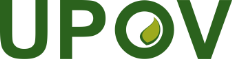 EInternational Union for the Protection of New Varieties of PlantsMeeting on Electronic ApplicationsFirst meetingGeneva, March 15, 2023EAM/1/4 Rev.Original:  EnglishDate:  March 10, 2023